 Título: Aprender com os outros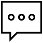  Introdução: 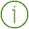 Aprender com as histórias de sucesso dos outros pode ser um processo inspirador para encontrar/ aperfeiçoar as nossas próprias ideias de como iniciar um negócio. Analisar fatores específicos que podem ser benéficos ou obstrutivos pode ajudar a compreender melhor as necessidades de apoio e a responsabilidade que vem com o autoemprego. Competência-chave: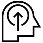 Comparar a efetividade de oportunidades de negócios  Resultado esperado: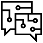 Analisar estruturas de apoio e estruturas obstrutivas  Palavras-chave: 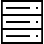 Histórias de sucesso, aprender com os exemplos, avaliar ideias de negócio Objetivo do curso: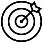 O objetivo é obter uma compreensão clara do que o empreendedorismo é.  Duração: 50 min; ppt.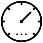 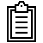  parte teórica - explicação do conteúdo: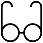 Histórias sobre empreendedores de sucesso como fontes de inspiração:Deixar um emprego e gastar as poupanças para se tornar um empreendedor não é uma tarefa fácil, especialmente no ambiente económico turbulento de hoje. Embora existam muitas histórias de empresários extremamente bem-sucedidos, pode tornar-se uma situação de alto risco, o que exige muito trabalho e paixão para o negócio. As histórias de sucesso podem inspirar e trazer coragem para quem quer dar o passo para o autoemprego.Links Úteis:“Beer Game Distribuição”: http://www.beergame.org/the-gameApp (grátis): https://beergameapp.firebaseapp.com/Curso de Marketing: https://saylordotorg.github.io/text_principles-of-marketing-v2.0/index.htmlSite útil com conteúdos empresariais: http://youthbusinesseurope.orgReferências:http://www.businessdictionary.com/article/518/sources-of-inspiration-entrepreneur-success-stories/http://www.businessdictionary.com/article/495/where-do-i-begin-preliminary-steps-for-starting-a-business/http://www.businessdictionary.com/article/632/using-swot-analysis-to-develop-a-marketing-strategy/http://www.businessdictionary.com/definition/creativity.htmlhttp://www.businessdictionary.com/definition/market-orientation.htmlEgger-Subotitsch, Andreas / Fellinger-Fritz, Alfred / Meirer, Monika / Steiner, Karin / Voglhofer, Margit (2011): Praxishandbuch Train-the-Trainer-Methoden in der Berufs- und Arbeitsmarktorientierung. abif - Analisar, Beratung und Forschung interdisziplinäre. Im Auftrag und mit Unterstützung des AMS Österreich. (Guia prático de métodos de formação de instrutor de orientação para o mercado profissional e de trabalho. abif - Análise, consultoria e pesquisa interdisciplinar, em nome e com o apoio da AMS Áustria.)https://www.iconfinder.com/becrisUNESCO (2006): Starting my own small business. A training module on entrepreneurship for learners in a non-formal setting. Facilitator’s guide.Retirado de: http://unesdoc.unesco.org/images/0014/001449/144935e.pdfMullanji, Ana / Topalli, Irena (2017): módulo de formação sobre empreendedorismo. Projeto: RAISE - Raising the Advantages of Youth through Innovation and Social Entrepreneurship: Albania.